Беседа «Профилактика зависимостей»9 февраля состоялась встреча учащихся с Кукушкиным А.В., психиатром-наркологом ГБУЗ «Пензенского областного центра медицинской профилактики». На встрече обсуждались вопросы охраны здоровья и здорового образа жизни. Ребята определили основные заповеди здоровья: занятия спортом, здоровое питание, соблюдение режима дня, недопущение потребления наркотиков, курения, алкоголя. Все согласились с тем, что к жизни нужно относиться серьёзно, думать о будущем и быть здоровым.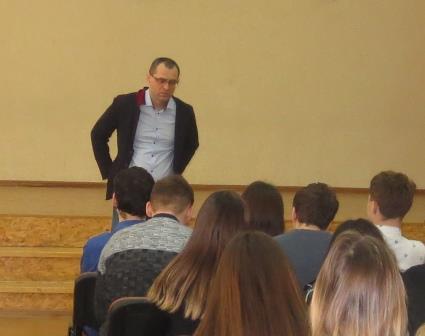 